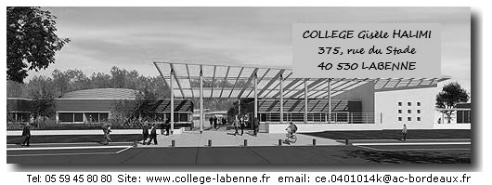  A REMPLIR AVANT LE LUNDI 6 SEPTEMBRE LA DECLARATION SUR L’HONNEUR EN VOUS CONNECTANT SUR LE LIEN CORRESPONDANT A LA CLASSE DE VOTRE ENFANT. A LA FIN DES QUESTIONS VOUS DEVEZ ENREGISTRER POUR QUE VOS INFORMATIONS SOIENT CORRECTEMENT ENREGISTREES.L’équipe directionCLASSESLIENS SUR LEQUEL VOUS DEVEZ VOUS CONNECTER6ème Ahttps://forms.gle/PionwEirPz4KJTCu96ème Bhttps://forms.gle/Ynrs6ieJUTjXQRVV66ème Chttps://forms.gle/DH5ny1smeuMkTc5a66ème Dhttps://forms.gle/Z9yDvH4eyFkesnjs86ème Ehttps://forms.gle/zKSSP9vgT1TVvDQM86ème Fhttps://forms.gle/kSg7yYLcJHSsJZMQ65ème Ahttps://forms.gle/LvqVESkFr5Z4q7B495ème Bhttps://forms.gle/tqfGkv3JN87mYSbDA5ème Chttps://forms.gle/5XJT8PjCbSdtuLY665ème Dhttps://forms.gle/KKnLAomQDpBBGuzA65ème Ehttps://forms.gle/LG6o3eA1WcsqYHGy95ème Fhttps://forms.gle/6jknf3nX9TuFpVnJA4ème Ahttps://forms.gle/ACT37ajcDq7kddUr84ème Bhttps://forms.gle/CSwJs6XFvYycSmf294ème Chttps://forms.gle/NfSP5MWJorGo4p3w74ème Dhttps://forms.gle/WNgk74cxSwvrbo8j94ème Ehttps://forms.gle/uD3L5sN2KayVL6qz74ème Fhttps://forms.gle/PEFzPETFX9gUCRZi73ème Ahttps://forms.gle/oPPPpCwEwzhZz4KD93ème Bhttps://forms.gle/gMzUrT7wTu83GFTU73ème Chttps://forms.gle/Rrjq5SRMBqhUcESy53ème Dhttps://forms.gle/WPHsWtFFoQr6WPKJ63ème Ehttps://forms.gle/T1222TwKRwkpA8BJ8